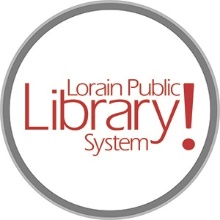 LorainPublicLibrary.orgAugust 29, 2023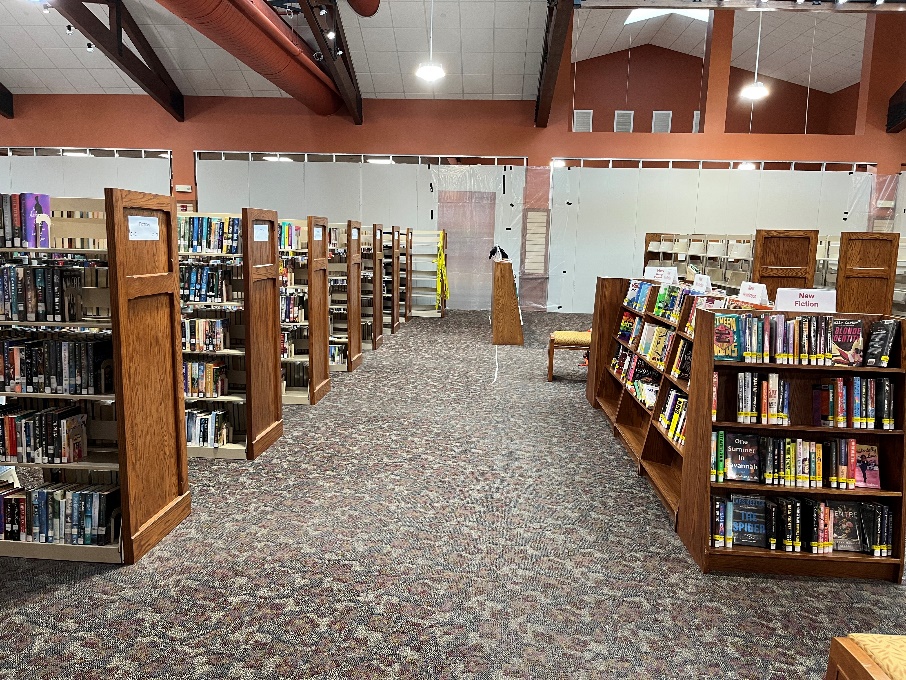 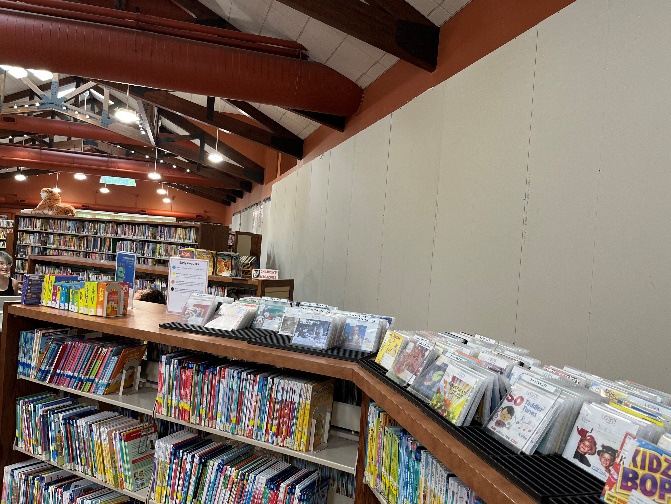 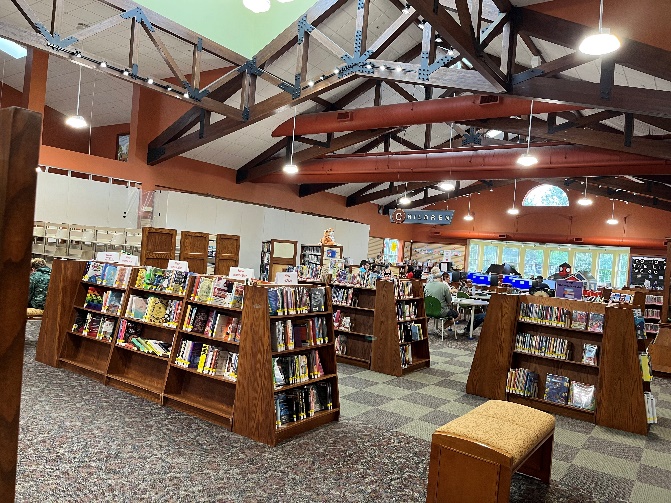 The temporary construction wall is up! Please contact the Branch Manager or Assistant Branch Manager with any questions or concerns. Thank you for your patience through this renovation process!###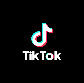 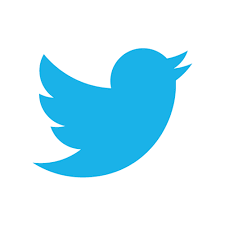 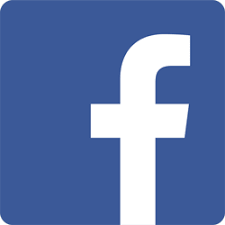 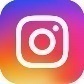 